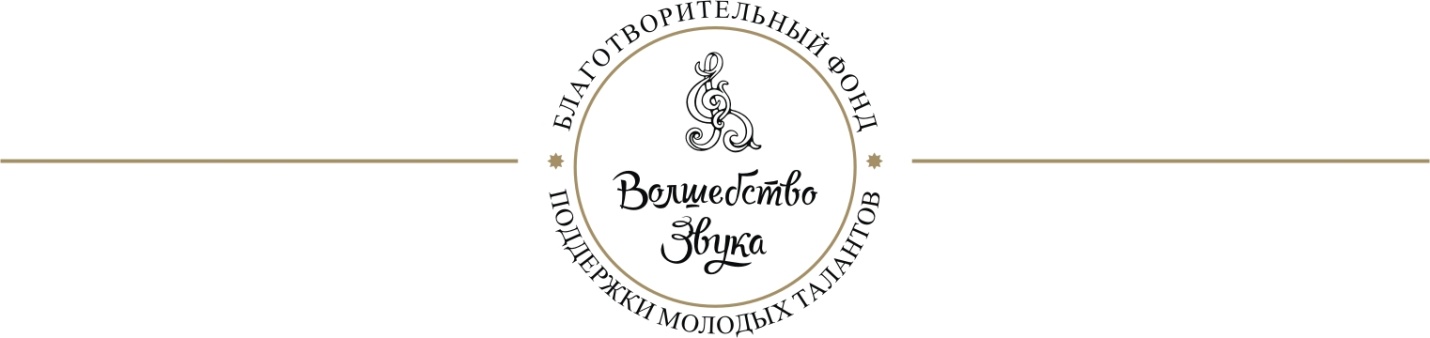 Конкурсные прослушивания X Международного конкурса «Волшебство звука» (г. Самара, 03.02.2023 г.)ФОРТЕПИАНО IХабибуллина Аделия-Лауреат 2 степениМБУ ДО г.о. Самара «ДЦМШ» Преподаватель: Пашина Елена ПетровнаГригорий Фрид «Баю-бай» (1,5 мин), Алек Роули «В стране гномов» (1,5 мин), Евстигнеев Максим- Лауреат 1 степениМБУ ДО г.о. Самара «ДЦМШ» Преподаватель: Каткасова Екатерина АлександровнаКонтрданс «Старинный танец» 1:15А. Майкапар «Мотылек»  1:00ФОРТЕПИАНО IIСапов Валерий- Лауреат 1 степениМБУ ДО г.о. Самара «ДЦМШ» Преподаватель: Илларионова Лариса АнатольевнаФ. Кулау, Сонатина C-dur, 1 часть (1 мин 44 с), П.И. Чайковский «Сладкая греза» из цикла «Детский альбом» (2 мин. 18 с)Тарасов Пётр- Лауреат 2 степениМБУ ДО г.о. Самара «ДЦМШ» Преподаватель: Загадкина Валентина АлександровнаИ.С.Бах “Полонез” соль минор, П.И.Чайковский “Старинная французская песенка»ФОРТЕПИАНО IIIКосмынин Степан- Лауреат 1 степени, Сертификат на бесплатное обучение во Всероссийской творческой школе для одаренных детей в области музыкального искусства «Волшебство звука»МБУ ДО г.о. Самара «ДЦМШ» Преподаватель: Пашина Елена ПетровнаК. Келлинг «Маленькая венгерская рапсодия» И. Метнер «Сказка» соч 26 №3ФОРТЕПИАНО IVМаксимова Мария- Лауреат 1 степениМБУ ДО г.о. Самара «ДЦМШ» Преподаватель: Харченко Олеся Петровна1.С.Рахманинов. Музыкальный момент, ор.16 №5, Ре-бемоль мажор,4:002.И.Дягилева, пьеса из Испанской сюиты «Сердце на песке»,2:00ОРКЕСТРОВЫЕ ИНСТРУМЕНТЫ IIБасина Таисия- Лауреат 1 степениМБУ ДО г.о. Самара «ДЦМШ» Преподаватель: Золотова Ольга МихайловнаКонцертмейстер: Жежеря Юлия Борисовна Kathy and David Blackwell «Carnival jig» (Карнавальная жига) – 1 мин;А.Гречанинов «Весельчак» (обр. Н.Карш) -1 мин.Скареднова Екатерина- Лауреат 2 степениМБУ ДО г.о. Самара «ДЦМШ» Преподаватель: Золотова Ольга МихайловнаКонцертмейстер: Жежеря Юлия Борисовна М. Букиник Юмореска, С. Ли Тема с вариациями. Хронометраж 9.57 мин.Сенцов Илья- Лауреат 1 степениМБУ ДО г.о. Самара «ДЦМШ» Преподаватель: Золотова Ольга МихайловнаКонцертмейстер: Жежеря Юлия Борисовна Кейт и Дэвид Блэквэлл «Парижское кафе» (Kathy and David Blackwell «Paris cafe»)1,5мин, Кейт и Дэвид Блэквэлл «Барочная увертюра» (Kathy and David Blackwell «Overture») 2 минМингалимов Ярослав- Лауреат 2 степениМБУ ДО г.о. Самара «ДЦМШ» Преподаватель: Золотова Ольга МихайловнаКонцертмейстер: Жежеря Юлия Борисовна KB & DB  City streets   2 минKB & DB  Aerobics  2 мин.ОРКЕСТРОВЫЕ ИНСТРУМЕНТЫ IIIМингалимов Александр- Лауреат 1 степениМБУ ДО г.о. Самара «ДЦМШ» Преподаватель: Золотова Ольга МихайловнаКонцертмейстер: Жежеря Юлия Борисовна Л. Бетховен       Контрданс       4 мин._Б. Ром Соната 1 часть, I эпизод _4 минПетинова Софья- Лауреат 1 степениМБУ ДО г.о. Самара «ДЦМШ» Преподаватель: Золотова Ольга МихайловнаКонцертмейстер: Жежеря Юлия Борисовна Загадкин Сергей- Лауреат 1 степениМБУ ДО г.о. Самара «ДЦМШ» Преподаватель: Суслина Любовь Павловна Концертмейстер: Загадкина Валентина АлександровнаИ. Бенда Граве 3:05В. Шер Бабочки 2:25ОРКЕСТРОВЫЕ ИНСТРУМЕНТЫ IVПолушина Эмилия- Лауреат 2 степениМБУ ДО г.о. Самара «ДЦМШ» Преподаватель: Суслина Любовь Павловна Концертмейстер: Жежеря Юлия Борисовна К.А.Синдинг «Престо».  И.Брамс «Созерцание»   5:45 минОРКЕСТРОВЫЕ ИНСТРУМЕНТЫ VХайкина Ружена-Гран-приМБУ ДО г.о. Самара «ДЦМШ» Преподаватель: Суслина Любовь Павловна Концертмейстер: Загадкина Валентина Александровна1. С. Рахманинов Романс2. A. Bazzini Calabreze 11 минДУХОВЫЕ ИНСТРУМЕНТЫ IIШутюк Евангелина- Лауреат 2 степениМБУ ДО г.о. Самара «ДЦМШ» Преподаватель: Савиных Андрей АнатольевичКонцертмейстер: Журина Любовь АлексеевнаГ.Ф. Гендель Жига Соната фа мажор 1 мин.05 сек.В.Калинников Грустная песенка 1 мин.30 сек.НАРОДНЫЕ ИНСТРУМЕНТЫ IIIАзин Богдан - Лауреат 1 степениПреподаватель: Абрамова Татьяна Васильевна,Концертмейстер: Герасименко Екатерина НиколаевнаПрелюдия. Р.Глиэр. - 2.55Русская народная песня «Научить ли тя Ванюша?» в обработке В.Мотова. – 2.30НОВОКУЙБЫШЕВСКФОРТЕПИАНО VФруль Полина- Лауреат 1 степениМБОУ ДО ДШИ «Вдохновение» г. Новокуйбышевска Самарской областиПреподаватель: Решетова Светлана Владимировна, педагог-консультант Рязанова Галина МихайловнаС.В. Рахманинов “Прелюдия” op.32 №12 gis moll” 3:30, Ф. Шуберт “Экспромт es moll op.90 №2” 6:30ОРКЕСТРОВЫЕ ИНСТРУМЕНТЫ IVМовшевич  Глеб - Лауреат 2 степениМБОУ ДО ДШИ «Вдохновение» г. Новокуйбышевска Самарской областиПреподаватель: Климина Татьяна ДмитриевнаКонцертмейстер: Вешкурова Алевтина Фёдоровна 1.П.Родэ  Концерт № 7,  I часть  /a-moll/  -  11 минут2.Ф. Шуберт  « Пчёлка»  /е-moll/  -1,5  минутыХронометраж согласованОРКЕСТРОВЫЕ ИНСТРУМЕНТЫ VКрючков Антон - Лауреат 1 степениМБОУ ДО ДШИ «Вдохновение» г. Новокуйбышевска Самарской областиПреподаватель: Климина Татьяна ДмитриевнаКонцертмейстер: Вешкурова Алевтина Фёдоровна 1.П. Сарасате «Андалузский романс», ор.22  №1.  -  5 минут2.С. Рахманинов «Вокализ»  /переложение М. Пресса / 5  минутОРКЕСТРОВЫЕ ИНСТРУМЕНТЫ VIIБалицкая Ксения - Лауреат 1 степениГБПОУ СМУ им. Д.Г. ШаталоваПреподаватель: Панова Ирина ПетровнаКонцертмейстер: Вешкурова Алевтина ФедоровнаП.И.Чайковский «Размышление»С.С.Прокофьев «Петя и волк» - 13 мин.30 сек.НАРОДНЫЕ ИНСТРУМЕНТЫ IIIЛитвинов Максим - Лауреат 1 степениМБОУ ДО ДШИ «Вдохновение» г. Новокуйбышевска Самарской областиПреподаватель: Буянкина Лидия Ильинична1.РНП «Пойду ль я, да выйду ль я да» в обработке А.Крамского – 2 минут2.  А.Карулли. Рондо,  A dur - 3,5 минутСЕМЕЙНОЕ МУЗИЦИРОВАНИЕДЕТИ И РОДИТЕЛИ-ПРОФЕССИОНАЛЫБалицкая Ксения - Лауреат 1 степениГБПОУ СМУ им. Д.Г. ШаталоваПреподаватель: Панова Ирина ПетровнаКонцертмейстер: Вешкурова Алевтина ФедоровнаП.И.Чайковский «Размышление»; С.С.Прокофьев «Петя и волк» - 13 мин.30 сек.АНСАМБЛЬ VIIОбразцовый художественный коллектив - Лауреат 1 степениАнсамбль скрипачей «Созвучие» МБОУ ДО ДШИ «Вдохновение» г. Новокуйбышевска Самарской областиПреподаватель: Климина Татьяна ДмитриевнаКонцертмейстер: Вешкурова Алевтина Фёдоровна 1.В. Ребиков. «Вальс» / из оперы –сказки «Ёлка» / fis-moll -3 минуты2.И. Брамс «Венгерский танец» № 2 G-dur - 4 минуты